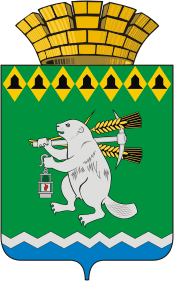 Администрация Артемовского городского округа ПОСТАНОВЛЕНИЕот  __________                                                                                    № _________О внесении изменений в Административный регламент предоставления муниципальной услуги «Утверждение схемы расположения земельного участка или земельных участков на кадастровом плане территорий» Принимая во внимание письмо ГБУ СО «МФЦ» от 29.04.2020                № 101-13/1154 о приведении в соответствие срока исполнения муниципальной  услуги, указанного в Административном регламенте предоставления муниципальной услуги «Утверждение схемы расположения земельного участка или земельных участков на кадастровом плане территорий», действующем на территории Артемовского городского округа, сроку, указанному в типовом административном регламенте, руководствуясь статьями 30, 31 Устава Артемовского городского округа,   ПОСТАНОВЛЯЮ:1. Внести в Административный регламент предоставления муниципальной услуги «Утверждение схемы расположения земельного участка или земельных участков на кадастровом плане территорий», утвержденный постановлением Администрации Артемовского городского округа от 24.03.2020 № 308-ПА (далее – Административный регламент) следующие изменения:       1.1  в пункте 14  Административного регламента слова «14 рабочих дней» заменить словами «14 календарных дней»;2. Постановление опубликовать в газете «Артемовский рабочий» и разместить на Официальном портале правовой информации Артемовского городского округа в информационно-телекоммуникационной сети «Интернет» (www.артемовский-право.рф), на официальном сайте Артемовского городского округа в информационно-телекоммуникационной сети «Интернет».3.    	Контроль за исполнением постановления возложить на заместителя главы Администрации Артемовского городского округа - начальника Управления по городскому хозяйству и жилью Администрации Артемовского городского округа Миронова А.И. Глава Артемовского городского округа                                   А.В. СамочерновСОГЛАСОВАНИЕпроекта постановленияАдминистрации Артемовского городского округаО внесении изменений в Административный регламент предоставления муниципальной услуги «Утверждение схемы расположения земельного участка или земельных участков на кадастровом плане территорий» Постановление разослать: Комитету по архитектуре и градостроительству АГО, отделу экономики, инвестиций и развития Администрации АГО, заместителю главы Администрации Артемовского городского округа - начальнику Управления по городскому хозяйству и жилью Администрации Артемовского городского округа Миронову А.И., Государственному бюджетному учреждению Свердловской области «Многофункциональный центр предоставления государственных и муниципальных услуг» (МФЦ), отделу экономики, инвестиций и развития Администрации АГО.Исполнитель:  Председатель Комитета по архитектуре и градостроительству Артемовского городского округа  Н.В. Булатова (34363) 2-42-68ДолжностьФамилия и инициалыСроки и результаты согласованияСроки и результаты согласованияСроки и результаты согласованияДолжностьФамилия и инициалыДата поступ-ления на согласованиеДата согласо-ванияЗамечания и подписьИ.о. заведующего отделоморганизации и обеспечения деятельности Администрации АГОД.П. Мальченко Заведующий юридическим отделом АдминистрацииАГОЕ.В. ПономареваЗаместительглавы АдминистрацииАртемовского городского округа -начальник Управления по городскому хозяйству и жилью АдминистрацииАГОА.И. МироновЗаведующий отделом экономики, инвестиций и развития Администрации АГОО.С. Кириллова